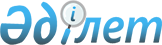 А.И.Мырзахметовті Қазақстан Республикасы Премьер-Министрінің орынбасары - Қазақстан Республикасының Ауыл шаруашылығы министрі қызметіне тағайындау туралыҚазақстан Республикасы Президентінің 2016 жылғы 14 маусымдағы № 278 Жарлығы

      Асқар Исабекұлы Мырзахметов Қазақстан Республикасы Премьер-Министрінің орынбасары – Қазақстан Республикасының Ауыл шаруашылығы министрі болып тағайындалсын, ол бұрынғы атқарған қызметінен босатылсын.      Қазақстан Республикасының

      Президенті                            Н.Назарбаев

 
					© 2012. Қазақстан Республикасы Әділет министрлігінің «Қазақстан Республикасының Заңнама және құқықтық ақпарат институты» ШЖҚ РМК
				